Construct a Circuit: Build Your Own Workout!Hey kids! It is so important to stay active during this time while you’re learning from home. Here’s a fun challenge for you to get some movement in your day!Directions: Follow this link https://standupkids.org/movement-break/ to visit Stand Up Kids. Peek at the different movement videos posted there to help you understand the exercises. 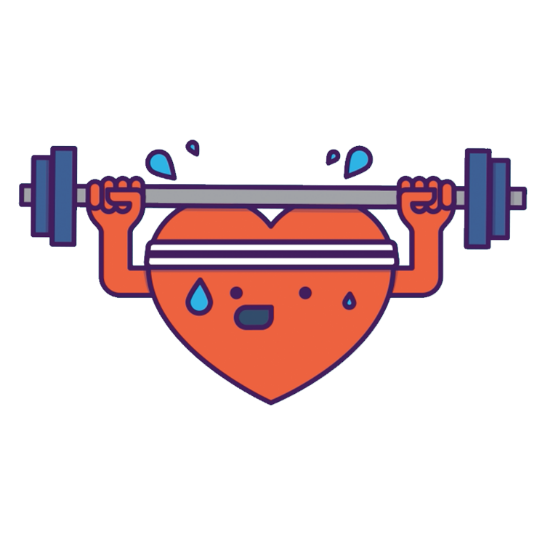 Try out this sample workout! Warm Up: Check out this video https://youtu.be/3hNVrn2_LwY and Shake the Wiggles out for a warm up!Circuit: Follow the Link!10 Full SquatsFast Feet (15 seconds) & 3 High Jumps 10 BurpeesFast Feet (15 seconds) & 3 High Jumps 10 Push-UpsFast Feet (15 seconds) & 3 High JumpsCool Down: Follow the Link!10 Big Marches in Place10 Hollow Rocks10 Medium Marches in Place10 Toe Touches10 Tip Toe Marches in PlaceLight StretchesBuild your OWN workout! You can type it out or write it on a separate piece of paper. Make sure you include a Warm-Up activity and a Cool Down, too.Challenge yourself to complete your workout. Then, you can challenge your family members and even your teachers!